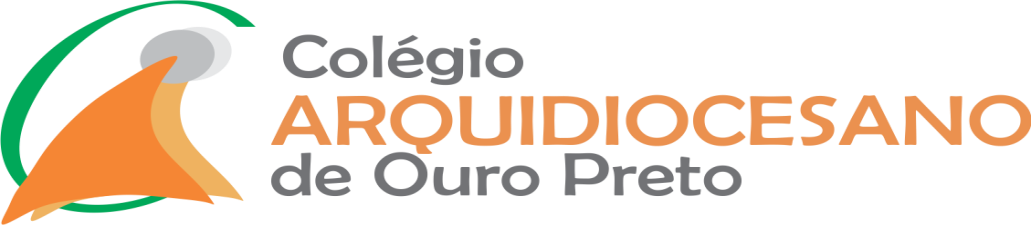 Prezados Pais e/ou Responsáveis,      Sua filha está sendo convidada a participar dos “Jogos Escolares de Minas Gerais-Etapa Microrregional”, quando irá representar a cidade de Ouro Preto. Trata-se de um evento organizado pelo Governo do Estado de Minas Gerais e toda sua programação pela Secretaria de Esportes de Ouro Preto. As competições acontecerão no período de 15 a 22 de maio, conforme a programação abaixo:*Jogo pendente, só ocorrerá se necessário.O transporte será fornecido pela Secretaria de Esportes de Ouro Preto e o seu ponto de saída e retorno será a portaria do Colégio Arquidiocesano. A aluna deverá trazer uma bermuda de laycra preta e o Colégio cederá a camisa para completar o uniforme.Neste sentido, segue o Termo de Responsabilidade, que deverá ser assinado e entregue até o dia 15/04 (segunda-feira).Sem mais, colocamo-nos à disposição para esclarecimentos.Atenciosamente,Professor Gisângelo Machado			Professor Aldeci SilvaTERMO DE RESPONSABILIDADE“Jogos Escolares de Minas Gerais-Etapa Microregional”Eu,_____________________________________________________,portador  do RG nº___________________________________, autorizo a meu minha filha____________________________________________________________ a participar do “JEMG”, representando a cidade de Ouro Preto. ____________________________________________Assinatura do ResponsávelOuro Preto, ______de maio de 2017.COMUNICADO 027/2017Data: 12/05/2017De: Coordenação Para: Pais/Responsáveis por alunos que participarão do JEMGAssunto: Autorização para o JEMGDATASAÍDARETORNOPROFESSOR ACOMPANHANTELOCAL DO JOGO16/0507:3010:00GisângeloGinásio-Passagem de Mariana16/0512:3015:00GisângeloGinásio-Passagem de Mariana17/0507:3010:00GisângeloGinásio-Passagem de Mariana17/0512:3015:00GisângeloGinásio-Passagem de Mariana*18/0511:0014:00GisângeloGinásio-Passagem de Mariana18/0513:3016:00AldeciGinásio-Passagem de Mariana